第27回（2022年度）日本女性科学者の会　功労賞　推薦書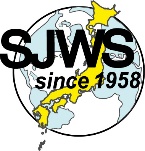 　　　　　年　　月　　日次の賞対象区分の内「1. 2. 3.」（丸印）に該当する方として、候補者を「日本女性科学者の会功労賞」受賞者に推薦します。　1.　自然科学の発展、学術研究に顕著な功績のあった女性科学者　2.　女性科学者の研究推進、地位向上などに寄与した方　3.　日本女性科学者の会のために尽力し、顕著な功績のあった方推薦者氏名（一名以上の理事を含む本会正会員5名以上の署名または、記名・押印が必要）推薦理由（履歴書以外の添付資料があればそのリストも記載し、添付資料として送付して下さい）提出先：日本女性科学者の会　賞担当係  e-mail: award@sjws.info押印後の本推薦書をPDF化して、応募期間内に上記e-mail アドレスに送付してください。